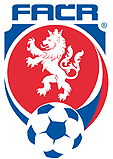 LETNÍ SEMINÁŘ ROZHODČÍCH OFS BRNO-VENKOVLETNÍ SEMINÁŘ ROZHODČÍCH OFS BRNO-VENKOVLETNÍ SEMINÁŘ ROZHODČÍCH OFS BRNO-VENKOVLETNÍ SEMINÁŘ ROZHODČÍCH OFS BRNO-VENKOVLETNÍ SEMINÁŘ ROZHODČÍCH OFS BRNO-VENKOV27.07.2019, Restaurace U Fasurů, Pavlíkova 72, Ořechov27.07.2019, Restaurace U Fasurů, Pavlíkova 72, Ořechov27.07.2019, Restaurace U Fasurů, Pavlíkova 72, Ořechov27.07.2019, Restaurace U Fasurů, Pavlíkova 72, Ořechov27.07.2019, Restaurace U Fasurů, Pavlíkova 72, OřechovPROGRAMPROGRAMPROGRAMPROGRAMPROGRAMODDO08:0008:30Příjezd, prezence (Solfronk, Vejtasa)Příjezd, prezence (Solfronk, Vejtasa)Příjezd, prezence (Solfronk, Vejtasa)08:3008:40Úvod, představení KR a hostů (Kundelius)Úvod, představení KR a hostů (Kundelius)Úvod, představení KR a hostů (Kundelius)08:4009:15Písemné testy z PF (Vostrejž, Vejtasa)Písemné testy z PF (Vostrejž, Vejtasa)Písemné testy z PF (Vostrejž, Vejtasa)09:1511:45Změny PF (Hulcký)Změny PF (Hulcký)Změny PF (Hulcký)11:4512:30Polední přestávka, obědPolední přestávka, obědPolední přestávka, oběd12:3013:15Vystoupení hostů (DK, STK)Vystoupení hostů (DK, STK)Vystoupení hostů (DK, STK)13:1513:45Vyhodnocení testů z PF (Vostrejž, Vejtasa)Vyhodnocení testů z PF (Vostrejž, Vejtasa)Vyhodnocení testů z PF (Vostrejž, Vejtasa)13:4514:00Diskuze, závěrDiskuze, závěrDiskuze, závěrPoplatek za seminář 300 Kč (nováčci a rozhodčí do 18 let 200 Kč)Poplatek za seminář 300 Kč (nováčci a rozhodčí do 18 let 200 Kč)Poplatek za seminář 300 Kč (nováčci a rozhodčí do 18 let 200 Kč)Poplatek za seminář 300 Kč (nováčci a rozhodčí do 18 let 200 Kč)Poplatek za seminář 300 Kč (nováčci a rozhodčí do 18 let 200 Kč)